12th PPRD South “prevention and preparedness”workshop for staff-level officials“Multi-hazard risk assessment in urban environment”Lisbon, Portugal17-19 October 2012 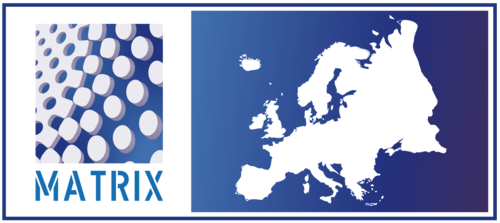 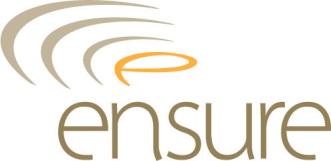 Purpose: to contribute to advancing national expertise on the multirisk assessment and on most recent developments in the EU in the field of vulnerability analysis. To guide the participants through the various steps required to make a consistent assessment of the vulnerability, resilience and risk from multiple hazards in an urban environment.AgendaDay 1: Wednesday, 17 October 2012Block 1: setting the scene 09:00 - 09:30	The multirisk approach in the Civil Protection activities: there are only “pros”...for each part of the disaster cycle! Pierluigi SODDU, PPRD South Executive Director 09:30 - 10:30	Presentation of the EU funded FP7 project MATRIX - New methodologies for multi-hazard and multi-risk assessment methods for Europe Fabio Sabetta, Head of hazard and seismic risk service, Seismic and Volcanic Risk Office, Italian Civil Protection Department10:30 -11:00      Coffee break Block 2: multi risk assessment: the European Union approach 11:00 - 12:00	MATRIX CITY platform: Virtual City and test cases Arnaud Mignan, Swiss Seismological Service (SED)12:00 - 12:30	Question & answers12:30 - 14:00	Lunch14:00 - 16:30	MATRIX Group exercise Sabetta, Mignan, PPRD South team16:30 - 17:00	Coffee break 17:00 - 17:45	Group reports and block wrap-up  Sabetta, Mignan, PPRD South team17:45 – 18:00 	Key learning points from Day 1Day 2: Thursday, 18 October 2012Block 3: vulnerability assessment: the European Union approach 09:00 - 10:00	Presentation of the EU funded FP7 project ENSURE - Enhancing Resilience of Communities and Territories Facing Natural and Na-tech Hazards Scira MENONI, Politecnico of Milan10:00 - 10:30	Examples of applications of the Ensure methodology. The challenges of vulnerability and resilience assessment to multiple hazards.Scira MENONI, Politecnico of Milan10:30 -11:00      Coffee break 11:00 - 11:30	The Ensure methodology for the assessment of the risk vulnerability in Mediterranean cities. Funda ATUN, Politecnico of Milan11:30 - 12:00	Question & answersBlock 4: putting theory into practice12:00 - 13:00 	Introduction to the workgroup practical exercise on: multi-hazard risk assessment in urban environment, the case of Lisbon downtown.Scira MENONI and Funda ATUN, Politecnico of Milan13:00 - 14:30	Lunch14:30 - 18:00	Study tour in the area of Lisbon affected by the earthquake/tsunami/fire of 1775	Portuguese National Authority for Civil Protection, Lisbon City Council	Scira MENONI and Funda ATUN, Fabio SABETTA and Arnaud MIGNANDay 3: Friday, 19 October 201209:00 – 10:30 Results of the workgroup practical exercise on: multi-hazard risk assessment in urban environment, the case of Lisbon downtown.	Scira Menoni, Funda Atun, Politecnico of Milan10:30 -11:00      Coffee break 11:00 - 12:00	Compared analysis of the MATRIX and the ENSURE methodologies and tools on the basis of the results of the practical exercises.	Arnaud Mignan, Swiss Seismological Service (SED), Scira MENONI, Politecnico of Milan12:00 - 12:30	Question & answers12:30 - 13:00	Wrap-up and conclusions of the workshop13:00 - 14:30	Lunch